Computer-aided identification of novel ophthalmic artery waveform parameters in healthy subjects and glaucoma patientsLucia Carichino1*, Giovanna Guidoboni1,2,3, Alice Chandra Verticchio Vercellin4, Giovanni Milano4, Carlo Alberto Cutolo5, Carmine Tinelli6, Annalisa De Silvestri6, Sergey Lapin7,8, Joshua C. Gross3, Brent Siesky3, Alon Harris31Department of Mathematical Sciences, Indiana University Purdue University Indianapolis, Indianapolis, IN, USA; 2Institut de Recherche Mathématique Avancée UMR 7501, Université de Strasbourg, Strasbourg, France; 3Eugene and Marilyn Glick Eye Institute, Indiana University School of Medicine, Indianapolis, IN, USA; 4University Eye Clinic, Foundation IRCCS, Policlinico San Matteo, Pavia, Italy; 5University Eye Clinic, DiNOGMI, University of Genoa, Genoa, Italy; 6Clinical Epidemiology and Biometric Unit, Foundation IRCCS, Policlinico San Matteo, Pavia, Italy; 7Washington State University, Pullman, WA, USA; 8Kazan Federal University, Kazan, Russian Federation.Correspondence: Lucia Carichino, 402 N. Blackford St, LD 270, 46202 Indianapolis, USA. 
E-mail: lcarichi@iupui.eduAbstractPurpose: Arterial waveform parameters (WPs) are commonly used to monitor and diagnose systemic diseases. Color Doppler Imaging (CDI) is a consolidated technique to measure blood velocity profile in some of the major ocular vessels. This study proposes a computer-aided manipulation process of ophthalmic artery (OA) CDI images to classify and quantify WPs that might be significant in the assessment of glaucoma.Methods: 50 CDI images acquired by 4 different operators on 9 healthy individuals and 38 CDI images of 38 open-angle glaucoma (OAG) patients were considered. An ad-hoc semi-automated image processing code was implemented to detect the digitalized OA velocity waveform and to extract the WPs.  Concordance correlation coefficient (CCC), two-sample t-test and Pearson’s correlation coefficient were used to test for similarities, differences and associations among variables.Results:  The OA-CDI images manipulation proposed showed a higher concordance between measured peak systolic velocity (PSV) data and extracted PSV data (0.80≤CCC≤0.98) than on end diastolic velocity (EDV) (0.45≤CCC≤0.63) and resistive index (RI) (0.30≤CCC≤0.58) data. In OAG patients, EDV, RI, subendocardial viability ratio (SEVR), period (T), area ratio (f) and normalized distance between ascending and descending limb (DAD/T) were found statistically correlated to at least one of the following factors: gender, age, ocular medications and year of diagnosis. When compared to healthy individuals, OAG patients OA-CDI profiles showed statistically higher values of f (p<0.001) and DAD/T (p=0.002) (p-values corrected by age and gender).Conclusion: The proposed computer-aided manipulation of OA-CDI images allowed to identify DAD/T as a novel WP that vary significantly among healthy individuals and OAG patients, and among female and male OAG patients. Future studies on longitudinal OAG data are suggested to investigate the potential of DAD/T to predict severity and progression of the disease.Key words: color Doppler imaging, glaucoma, image processing, ophthalmic artery, velocity, waveform parametersIntroductionOphthalmic disease encompasses many risk factors and physiological pathways, including those of the ocular vasculature. For instance, vascular deficits have been identified in open-angle glaucoma (OAG),1-4diabetes,5, 6 and age-related macular degeneration (AMD),7-10 among other diseases. Additionally, vascular deficits are more prone in certain groups such as those of African descent.11 Geometric and hemodynamic features of the ocular vasculature can be visualized and measured using various techniques, such as fundus imaging, optical coherence tomography (OCT), Heidelberg retinal flowmetry (HRF), confocal scanning laser flowmetry, cannon laser blood flowmeter, retinal angiography, and Color Doppler imaging (CDI). In this article, we focus on CDI and the computer-aided extraction of arterial waveform parameters (WPs).CDI is a consolidated technique to measure blood velocity profile in some of the major ocular vessels, including the ophthalmic artery (OA), the central retinal artery (CRA), the posterior ciliary arteries (PCAs), as well as the central retinal vein (CRV). CDI measurements are noninvasive, collected data is not affected by poor ocular media, and absolute velocity measurements can be confirmed.12 CDI studies have shown significant blood velocity derangements in the OA, CRA, and PCAs in association with diabetic retinopathy 13, glaucoma 14-17, and they have also been utilized to estimate the intracranial pressure (ICP) noninvasively.18 For decades, CDI has demonstrated its effectiveness and reliability in measuring different vascular beds in the eye and throughout the body.12 For example, CDI is commonly used in the fields of radiology,19, 20 cardiology,21-24 and obstetrics.25, 26 Interestingly, since the arterial waveform changes as we move along the arterial tree, various WPs have been proposed in the scientific literature. Typical WPs utilized in ophthalmology are peak systolic velocity (PSV), end diastolic velocity (EDV) and resistive index (RI).27 Galassi et al. demonstrated that CDI EDV and RI of the ophthalmic artery correlated with the risk of visual field progression in patients with OAG.28 Recently, several WPs commonly used in renal and hepatic arteries to predict transplant failures and detect stenosis might provide new insights in the characterization of the OA velocity waveform in glaucoma patients.29 In the present study, we further advance the analysis of CDI measurements by proposing a computer-aided manipulation process of ophthalmic artery CDI images that enables the extraction of a novel set of WPs that might help better characterize the disease status in glaucoma.MethodsIn this study CDI images obtained form healthy individuals and glaucoma patients are considered. The CDI images of healthy individuals were collected at the University Eye Clinic, Foundation IRCCS, Policlinico San Matteo, Pavia, Italy, and the CDI images of glaucoma patients were collected at the Eugene and Marilyn Glick Eye Institute, Indiana University School of Medicine, Indianapolis, IN, USA. In Pavia, the Siemens Antares Stellar Plus™, probe VFX 9-4 MHz vascular linear array, was used to obtain 50 CDI images acquired by 4 different operators on 9 healthy individuals. In Indianapolis, the Philips HDI 5000 SonoCT Ultrasound System with the microvascular small parts clinical option (Philips Medical Systems, Bothell, Washington, USA), 7.5 MHz linear probe, was used to obtain CDI images of 38 glaucoma patients within the Indianapolis Glaucoma Progression Study. The baseline characteristics of the study group are described in Table 1. The PSV, EDV and RI raw data are obtained directly from the ultrasound machine as an average of the values measured over at least three cardiac cycles.Table 1. Baseline characteristics of the healthy individuals and glaucoma patients included in the studyAn ad-hoc semi-automated image processing code was implemented in MATLAB to analyze the CDI images, detect the digitalized OA velocity waveforms and extract the WPs, Figure 1. The image processing consists of several steps:the CDI image in red-green-blue (RGB) color scale is converted into grayscale format;the resulting grayscale image is analyzed to extract the time scale, velocity scale, cardiac cycle period and height of PSV (all of them measured in terms of image pixels);the original grayscale image is cropped, using the previously extracted pixels values, to contain only one cardiac cycle; the Sobel method30, 31 is used to detect waveform edges;the waveform edges are smoothed via local regression using weighted linear least squares and a first degree polynomial model;the resulting waveform profile is then scaled from pixel units to physical units.Once the OA waveform digitalized profile is constructed, the following WPs are extracted, Figure 1: peak systolic velocity (PSV), dicrotic notch velocity (DNV), end diastolic velocity (EDV), resistive index RI = (PSV-EDV)/PSV, period of a cardiac cycle (T), first systolic ascending time (PSV time), difference between PSV time and DNV time (Dt), subendocardial viability ratio (SEVR) between the diastolic time interval (DTI) and the systolic time interval (STI)32, area under the wave (A), area ratio f = Aw/Abox = Aw/(PSV Dt), normalized distance between ascending and descending limb of the wave at two thirds of the difference between PSV and EDV (DAD/T)33.The Shapiro-Wilk test was used to test the normal distribution of quantitative variables: as all quantitative variables were normally distributed, the results are expressed as the mean value and standard deviation (SD) were reported. Qualitative variables are summarized as counts and percentages. An analysis of concordance is performed to compare the raw values of PSV, EDV and RI with the corresponding values extracted from the digitalized OA profile using the image manipulation process detailed previously. The concordance correlation coefficient (CCC) determines how far the data deviate from the line of perfect concordance, combining measures of precision and accuracy.34 CCC ranges in values from 0 to 1.  A CCC value of 0 indicates that most of the error originates from differences in measurements between operators.  As CCC values approach 1, the measurement differences between the different operators are becoming negligible and more consistent.  Inter-observer agreement was classified as poor (0.00 to 0.20), fair (0.21 to 0.40), moderate (0.41 to 0.60), good (0.61 to 0.80), excellent (0.81 to 1.00).35 CCCs are reported together with theirs 95% Confidence Interval (95%CI). To investigate the WPs differences among OAG patients with respect to gender and ocular medications, and between healthy subjects and OAG patients, a two-sample t-test for independent data is used. Moreover, the differences between healthy subjects and OAG patients are adjusted for age and gender fitting multivariable linear regression models. The Pearson’s correlation coefficient r is computed to explore the associations among WPs and age, year of diagnosis and clinical measurements in OAG patients. A p-value p<0.05 was considered statistically significant. All tests were two-sided. The data analysis was performed with the STATA statistical package (release 14.0, 2015, Stata Corporation, College Station, Texas, USA).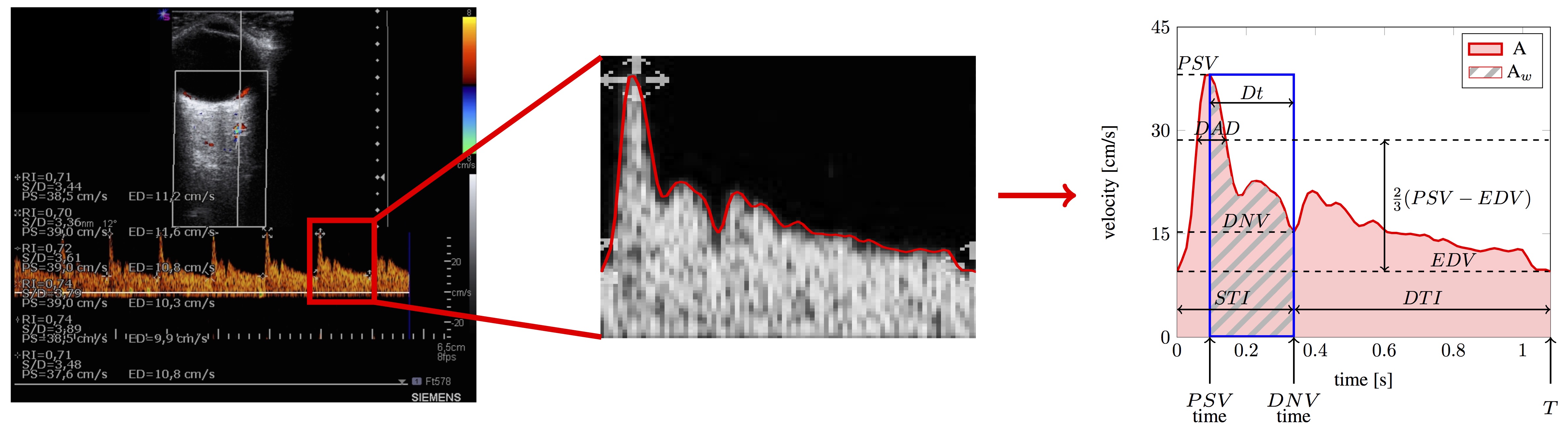 Figure 1.  A summary of the semi-automated image manipulation process used to extract the ophthalmic artery waveform parameters. Starting from the CDI image (left), the digitalized OA velocity waveform is detected (center) and the corresponding waveform parameters are extracted (right).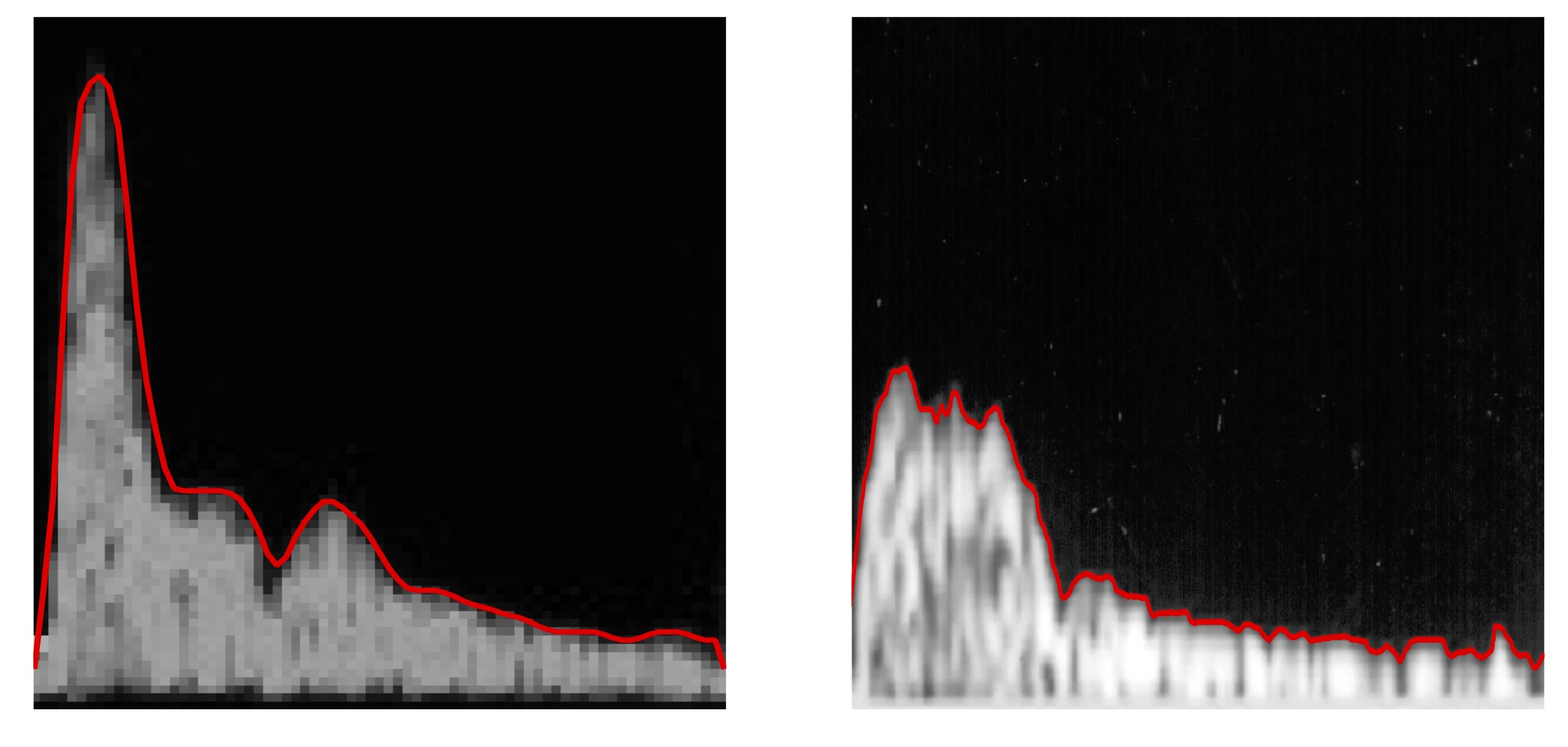 Figure 2. Digitalized OA velocity profile of a healthy individual (left) and a glaucoma patient (right).ResultsWhen considering all individuals included in the study, i.e. healthy individuals and glaucoma patients, the analysis showed an excellent concordance on PSV (CCC=0.85; 95%CI 0.77-0.93), a good concordance on EDV (CCC=0.63; 95%CI: 0.49-0.78) and a fair concordance on RI (CCC=0.33; 95% CI: 0.14-0.52). When considering only glaucoma patients, the analysis showed a good concordance on PSV (CCC=0.80; 95%CI: 0.69-0.91), a good concordance on EDV (CCC=0.62; 95% CI: 0.46-0.78) and a fair concordance on RI (CCC=0.30; 95%CI: 0.09-0.52). When considering only healthy individuals, the analysis showed an excellent concordance on PSV (CCC=0.99; 95%CI: 0.97-1.00), a moderate concordance on EDV (CCC=0.45; 95%CI: 0.15-0.74) and a moderate concordance on RI (CCC=0.58; 95%CI: 0.31-0.85).When compared to male glaucoma patients, female glaucoma patients showed statistically higher values of the ratio DAD/T (p=0.002), and statistically lower values of SEVR (p=0.031). No statistical difference was found in the remaining WPs when comparing glaucoma patients of different gender. Glaucoma patients taking ocular medications showed significantly higher values of T (p=0.005) and SEVR (p=0.002) when compared to glaucoma patients not taking ocular medications. No statistical difference was found in the remaining WPs when comparing glaucoma patients taking ocular medications with glaucoma patients not taking ocular medications. Glaucoma patients’ age is positively correlated with RI (r=0.52; p<0.001) and negatively correlated with EDV (r=-0.35; p=0.030). No statistical correlation was found among the remaining WPs and glaucoma patients’ age. The years of glaucoma diagnosis at the time of the visit is negatively correlated with T (r=-0.41; p =0.015) and SEVR (r=-0.36; p = 0.038). No statistical correlation was found among the remaining WPs and glaucoma patients’ years of diagnosis at the time of the visit. Among the set of clinical measurements of heart rate (HR), systolic blood pressure (SBP), diastolic blood pressure (DBP), mean arterial pressure (MAP), intraocular pressure (IOP), systolic ocular perfusion pressure (SOPP), diastolic ocular perfusion pressure (DOPP) and mean ocular perfusion pressure (MOPP), HR is the only parameter that showed statistical correlations with some of the WPs in glaucoma patients:  HR is negatively correlated with T (r=-0.65), PSV time (r=-0.41), SEVR (r=-0.39), f (r=-0.35).When compared to healthy individual, glaucoma patients showed significantly higher values of f (p<0.001) and DAD/T (p<0.001), and statistically lower values of A (p=0.041), Dt (p=0.008), PSV (p=0.004) and EDV (p=0.033), Figure 2. If the comparison is adjusted by gender and age (fitting a multivariable linear regression model), then, glaucoma patients showed significantly higher values of f (p<0.001) and DAD/T (p=0.002), and significantly lower values of RI (p=0.002) when compared with healthy individuals. No statistical difference was found in the other WPs when comparing glaucoma patients with healthy individuals. Discussion and ConclusionsOver the past decades, CDI has gained popularity as a reliable tool to measure blood flow in a variety of vascular beds throughout the body. For instance, analysis of different WPs in cardiology has led to novel approaches in diagnosis and prognosis.21-24 When measuring ocular blood flow, PSV, EDV, and RI have been traditionally used, and several studies have shown that OAG patients have reduced blood velocity with respect to these parameters when compared to healthy patients. However, novel approaches to analyzing CDI waveform parameters in Ophthalmology have trailed behind the advancements of WP characterization in other fields of medicine. In this study we investigated whether new approaches to analyzing WPs using computer-aided manipulation of OA-CDI images could distinguish between healthy subjects and OAG patients.The OA-CDI images manipulation proposed here showed a higher concordance between PSV raw data and extracted PSV data than on EDV and RI data. Note that, the raw PSV, EDV and RI values were obtained averaging over at least three cardiac cycles; instead the corresponding parameters extracted via the OA-CDI manipulation process correspond to just one of those cardiac cycles. Moreover, CDI PSV measurements have been found to be more reproducible and accurate then EDV and RI measurements.36-38There now is strong evidence that OAG patients have a vascular contribution to their disease. Several previous studies have suggested that OAG patients have reduced ocular blood flow velocities compared to healthy subjects. Most recently, Abegão Pinto et al. showed that when examining the ocular vasculature of 614 subjects using CDI, OAG patients had lower PSV and EDV when compared to healthy subjects.39 In our study we found that OAG patients had a statistically significant higher DAD/T than did healthy subjects. This is interesting because when Oliva and Roztocil33 examined patients with obliterating atherosclerosis by Doppler ultrasound and then analyzed the waveform to identify P/L, which is identical to DAD/T here, they found that P/L identified the severity of the disease and the presence or absence of progression based on the variability coefficients. We also found that OAG patients had a statistically significant higher area ratio f than did healthy individuals. Of note, f represents another method to measure the shape of the wave in the systolic portion of the cardiac cycle similar to that proposed by Oliva and Roztocil. The correlation between DAD/T, vascular status, and OAG could prove to enhance the screening of OAG, and potentially serve as a marker for progression.It has long been debated whether men or women are at higher risk of OAG. Recently, Kapetanakis et al. found that men were more likely to have OAG.40 However, Vajaranant et al. found that older women were more at risk for OAG.41 Additionally, it’s thought that post-menopausal women could be at a higher risk of OAG due to the loss of estrogen and its protective vascular effects.42 In our study we found a statistically significant increase in DAD/T in females when comparing male and female patients with OAG whose average age was 70 ± 13. This is significant because by examining ultrasonography waveforms in a non-traditional way, it may be possible to differentiate between female and male patients at higher risk and predict severity for OAG. 	It is well known that age is a risk factor for OAG,43 and its been proposed that while age alone may not give rise to disease, its advancement generates vulnerable vascular beds that increase susceptibility to further insults44 In our study, we found that age correlated positively with RI and negatively with EDV. To date, there have been only a few reports specifically detailing ocular blood flow parameters as they correlate with age.45-47 These findings suggest that, similar to other vascular beds,48 the OA is susceptible to the atherosclerotic effects of aging. 	Although the correlation with DAD/T, glaucoma, and gender shows very promising results, there were, however, several limitations to the study design. The difference in mean age between healthy and OAG patients was 46 years. Due to the role of age on general health and disease process, future studies comparing age-matched healthy and OAG patients might provide closer evaluation between healthy subjects and OAG. The total number of enrolled subjects was 47, with 9 healthy subjects. In future studies, analysis of a larger population with equal numbers of healthy subjects and OAG patients would provide greater insight into the potential role of DAD/T. Some of the OAG patients were taking potentially vasoactive OAG medications throughout the study, and however, since they were not prescribed a uniform treatment regimen, we did not expect a uniform bias. Future studies with more steady treatment protocols could mitigate bias among vasoactive OAG medications taken by participants.	In summary, our computed-aided analysis of OA velocity waveforms obtained via CDI were able to distinguish WP values between healthy subjects and OAG patients, as well as between gender among OAG patients.  In future studies, analysis of DAD/T should be examined in relationship to longitudinal data of OAG patients to investigate the potential to predict severity and progression of the disease is suggested. AcknowledgementsThe authors would like to thank Annahita Amireskandari for her help in gathering data and the Centro per la Comunicazione e la Ricerca of the Ghislieri College of Pavia, Italy, for supporting the project “Investigation of hemodynamic of the optic nerve with color Doppler imaging in normal tension glaucoma”. This work has been partially supported by the NSF DMS-1224195, NIH 1R21EY022101-01A1, a grant from Research to Prevent Blindness (RPB, NY, USA), an Indiana University Collaborative Research Grant of the Office of the Vice President for Research, the Chair Gutenberg funds of the Cercle Gutenberg (France) and the Labex IRMIA (University of Strasbourg, France).Dr. Alon Harris would like to disclose that he receives remuneration from Stemnion, Biolight, Nano Retina, AdOM, Science Based Health, Isarna Therapeutics, and Ono Pharmaceuticals for serving as a consultant. Dr. Harris also holds an ownership interest in AdOM, Nano Retina, and Oxymap. All relationships listed above are pursuant to Indiana University’s policy on outside activities. None of the other authors listed have any financial disclosures. There are no conflicts of interest to report. ​References1.	Costa VP, Harris A, Anderson D, Stodtmeister R, Cremasco F, Kergoat H, et al. Ocular perfusion pressure in glaucoma. Acta ophthalmologica. 2014;92(4):e252-66.2.	Cherecheanu AP, Garhofer G, Schmidl D, Werkmeister R, Schmetterer L. Ocular perfusion pressure and ocular blood flow in glaucoma. Current opinion in pharmacology. 2013;13(1):36-42.3.	Yanagi M, Kawasaki R, Wang JJ, Wong TY, Crowston J, Kiuchi Y. Vascular risk factors in glaucoma: a review. Clinical & experimental ophthalmology. 2011;39(3):252-8.4.	Schmidl D, Garhofer G, Schmetterer L. The complex interaction between ocular perfusion pressure and ocular blood flow - relevance for glaucoma. Experimental eye research. 2011;93(2):141-55.5.	Gerber AL, Harris A, Siesky B, Lee E, Schaab TJ, Huck A, et al. Vascular Dysfunction in Diabetes and Glaucoma: A Complex Relationship Reviewed. Journal of glaucoma. 2015;24(6):474-9.6.	Lee E, Harris A, Siesky B, Schaab T, McIntyre N, Tobe LA, et al. The influence of retinal blood flow on open-angle glaucoma in patients with and without diabetes. European journal of ophthalmology. 2014;24(4):542-9.7.	Harris A, Chung HS, Ciulla TA, Kagemann L. Progress in measurement of ocular blood flow and relevance to our understanding of glaucoma and age-related macular degeneration. Progress in retinal and eye research. 1999;18(5):669-87.8.	Pemp B, Schmetterer L. Ocular blood flow in diabetes and age-related macular degeneration. Canadian journal of ophthalmology Journal canadien d'ophtalmologie. 2008;43(3):295-301.9.	Ciulla TA, Harris A, Martin BJ. Ocular perfusion and age-related macular degeneration. Acta ophthalmologica Scandinavica. 2001;79(2):108-15.10.	Ehrlich R, Harris A, Kheradiya NS, Winston DM, Ciulla TA, Wirostko B. Age-related macular degeneration and the aging eye. Clinical interventions in aging. 2008;3(3):473-82.11.	Siesky B, Harris A, Racette L, Abassi R, Chandrasekhar K, Tobe LA, et al. Differences in ocular blood flow in glaucoma between patients of African and European descent. Journal of glaucoma. 2015;24(2):117-21.12.	Harris A, Jonescu-Cuypers CP, Kagemann L, Ciulla TA, Krieglstein GK. Atlas of Ocular Blood Flow. Vascular Anatomy, Pathophysiology, and Metabolism. Philadelphia, PA: Elsevier; 2010.13.	Meng N, Liu J, Zhang Y, Ma J, Li H, Qu Y. Color Doppler Imaging Analysis of Retrobulbar Blood Flow Velocities in Diabetic Patients Without or With Retinopathy: A Meta-analysis. Journal of ultrasound in medicine : official journal of the American Institute of Ultrasound in Medicine. 2014;33(8):1381-9.14.	Srikanth K, Kumar MA, Selvasundari S, Prakash ML. Colour Doppler Imaging of Ophthalmic Artery and Central Retinal Artery in Glaucoma Patients with and without Diabetes Mellitus. Journal of clinical and diagnostic research : JCDR. 2014;8(4):VC01-VC2.15.	Suprasanna K, Shetty CM, Charudutt S, Kadavigere R. Doppler evaluation of ocular vessels in patients with primary open angle glaucoma. Journal of clinical ultrasound : JCU. 2014;42(8):486-91.16.	Abegao Pinto L, Vandewalle E, Willekens K, Marques-Neves C, Stalmans I. Ocular pulse amplitude and Doppler waveform analysis in glaucoma patients. Acta ophthalmologica. 2014;92(4):e280-5.17.	Jimenez-Aragon F, Garcia-Martin E, Larrosa-Lopez R, Artigas-Martin JM, Seral-Moral P, Pablo LE. Role of color Doppler imaging in early diagnosis and prediction of progression in glaucoma. BioMed research international. 2013;2013:871689.18.	Querfurth HW, Arms SW, Lichy CM, Irwin WT, Steiner T. Prediction of intracranial pressure from noninvasive transocular venous and arterial hemodynamic measurements: a pilot study. Neurocritical care. 2004;1(2):183-94.19.	Leoniuk J, Lukasiewicz A, Szorc M, Sackiewicz I, Janica J, Lebkowska U. Doppler ultrasound detection of preclinical changes in foot arteries in early stage of type 2 diabetes. Polish journal of radiology / Polish Medical Society of Radiology. 2014;79:283-9.20.	Tahmasebpour HR, Buckley AR, Cooperberg PL, Fix CH. Sonographic examination of the carotid arteries. Radiographics : a review publication of the Radiological Society of North America, Inc. 2005;25(6):1561-75.21.	Correale M, Totaro A, Ieva R, Ferraretti A, Musaico F, Di Biase M. Tissue Doppler imaging in coronary artery diseases and heart failure. Current cardiology reviews. 2012;8(1):43-53.22.	Kadappu KK, Thomas L. Tissue Doppler imaging in echocardiography: value and limitations. Heart, lung & circulation. 2015;24(3):224-33.23.	Choi J, Heo R, Hong GR, Chang HJ, Sung JM, Shin SH, et al. Differential effect of 3-dimensional color Doppler echocardiography for the quantification of mitral regurgitation according to the severity and characteristics. Circulation Cardiovascular imaging. 2014;7(3):535-44.24.	Wunderlich NC, Beigel R, Siegel RJ. Management of mitral stenosis using 2D and 3D echo-Doppler imaging. JACC Cardiovascular imaging. 2013;6(11):1191-205.25.	He J, Yan G. Research on Ovary Blood Flow Before and After Uterine Artery Embolization with the Application of Color Doppler Blood Imaging. The Journal of reproductive medicine. 2015;60(11-12):513-20.26.	Saini AP, Ural S, Pauliks LB. Quantitation of fetal heart function with tissue Doppler velocity imaging-reference values for color tissue Doppler velocities and comparison with pulsed wave tissue Doppler velocities. Artificial organs. 2014;38(1):87-91.27.	Pourcelot L. Applications cliniques de l'examen Doppler transcutane. Velocimetrie Ultrasonore Doppler. 1974;34:780--5.28.	Galassi F, Sodi A, Ucci F, Renieri G, Pieri B, Baccini M. Ocular hemodynamics and glaucoma prognosis: a color Doppler imaging study. Archives of ophthalmology. 2003;121(12):1711-5.29.	Abegao Pinto L, Vandewalle E, De Clerck E, Marques-Neves C, Stalmans I. Ophthalmic artery Doppler waveform changes associated with increased damage in glaucoma patients. Investigative ophthalmology & visual science. 2012;53(4):2448-53.30.	Parker JR. Algorithms for image processing and computer vision. New York: Wiley Computer Pub.; 1997. xiii, 417 p. p.31.	Lim JS. Two-dimensional signal and image processing. Englewood Cliffs, N.J.: Prentice Hall; 1990. xvi, 694 p. p.32.	Savage MT, Ferro CJ, Pinder SJ, Tomson CR. Reproducibility of derived central arterial waveforms in patients with chronic renal failure. Clinical science. 2002;103(1):59-65.33.	Oliva I, Roztocil K. Toe pulse wave analysis in obliterating atherosclerosis. Angiology. 1983;34(9):610-9.34.	Lin LI. A concordance correlation coefficient to evaluate reproducibility. Biometrics. 1989;45(1):255-68.35.	Altman DG. Practical statistics for medical research. 1st ed. London ; New York: Chapman and Hall; 1991. xii, 611 p. p.36.	Founti P, Harris A, Papadopoulou D, Emmanouilidis P, Siesky B, Kilintzis V, et al. Agreement among three examiners of colour Doppler imaging retrobulbar blood flow velocity measurements. Acta ophthalmologica. 2011;89(8):e631-4.37.	Harris A, Williamson TH, Martin B, Shoemaker JA, Sergott RC, Spaeth GL, et al. Test/Retest reproducibility of color Doppler imaging assessment of blood flow velocity in orbital vessels. Journal of glaucoma. 1995;4(4):281-6.38.	Quaranta L, Harris A, Donato F, Cassamali M, Semeraro F, Nascimbeni G, et al. Color Doppler imaging of ophthalmic artery blood flow velocity: a study of repeatability and agreement. Ophthalmology. 1997;104(4):653-8.39.	Abegao Pinto L, Willekens K, Van Keer K, Shibesh A, Molenberghs G, Vandewalle E, et al. Ocular blood flow in glaucoma - the Leuven Eye Study. Acta ophthalmologica. 2016.40.	Kapetanakis VV, Chan MP, Foster PJ, Cook DG, Owen CG, Rudnicka AR. Global variations and time trends in the prevalence of primary open angle glaucoma (POAG): a systematic review and meta-analysis. The British journal of ophthalmology. 2016;100(1):86-93.41.	Vajaranant TS, Nayak S, Wilensky JT, Joslin CE. Gender and glaucoma: what we know and what we need to know. Current opinion in ophthalmology. 2010;21(2):91-9.42.	Schmidl D, Schmetterer L, Garhofer G, Popa-Cherecheanu A. Gender differences in ocular blood flow. Current eye research. 2015;40(2):201-12.43.	Akpek EK, Smith RA. Overview of age-related ocular conditions. The American journal of managed care. 2013;19(5 Suppl):S67-75.44.	Ehrlich R, Kheradiya NS, Winston DM, Moore DB, Wirostko B, Harris A. Age-related ocular vascular changes. Graefe's archive for clinical and experimental ophthalmology = Albrecht von Graefes Archiv fur klinische und experimentelle Ophthalmologie. 2009;247(5):583-91.45.	Modrzejewska M, Siesky B, Amireskandari A, Holland S, Grzesiak W, Zaborski D, et al. Parameters characterizing age-dependent retrobulbar circulation in healthy subjects measured by color Doppler ultrasonography. Current eye research. 2015;40(7):729-36.46.	Michelson G, Harazny J, Schmieder RE, Berendes R, Fiermann T, Warntges S. Fourier analysis of the envelope of the ophthalmic artery blood flow velocity: age- and blood pressure related impact. Hypertension. 2007;50(5):964-9.47.	Maruyoshi H, Kojima S, Kojima S, Nagayoshi Y, Horibata Y, Kaikita K, et al. Waveform of ophthalmic artery Doppler flow predicts the severity of systemic atherosclerosis. Circulation journal : official journal of the Japanese Circulation Society. 2010;74(6):1251-6.48.	Wang JC, Bennett M. Aging and atherosclerosis: mechanisms, functional consequences, and potential therapeutics for cellular senescence. Circulation research. 2012;111(2):245-59.HealthyGlaucomaNumber of patients938GenderFemales519Males419Age24 ± 270 ± 13Years of glaucoma diagnosis at the time of the visit-17 ± 10Intraocular pressure [mmHg]14 ± 316 ± 4Heart rate (HR) [bpm]-67 ± 12Systolic blood pressure (SBP) [mmHg]117 ± 7138 ± 21Diastolic blood pressure (DBP) [mmHg]70 ± 884 ± 11Mean arterial pressure (MAP) [mmHg]86 ± 7102 ± 13Systolic ocular perfusion pressure (SOPP) [mmHg]103 ± 877 ± 15Diastolic ocular perfusion pressure (DOPP) [mmHg]56 ± 841 ± 8Mean ocular perfusion pressure (MOPP) [mmHg]43 ± 553 ± 10Ocular medications-25(66%)Systemic medications-22(58%)Peak systolic velocity (PSV) raw [cm/s]40  ± 726 ± 10End diastolic velocity (EDV) raw [cm/s]8 ± 26 ± 3Resistive index (RI) raw0.80 ± 0.050.78 ± 0.7